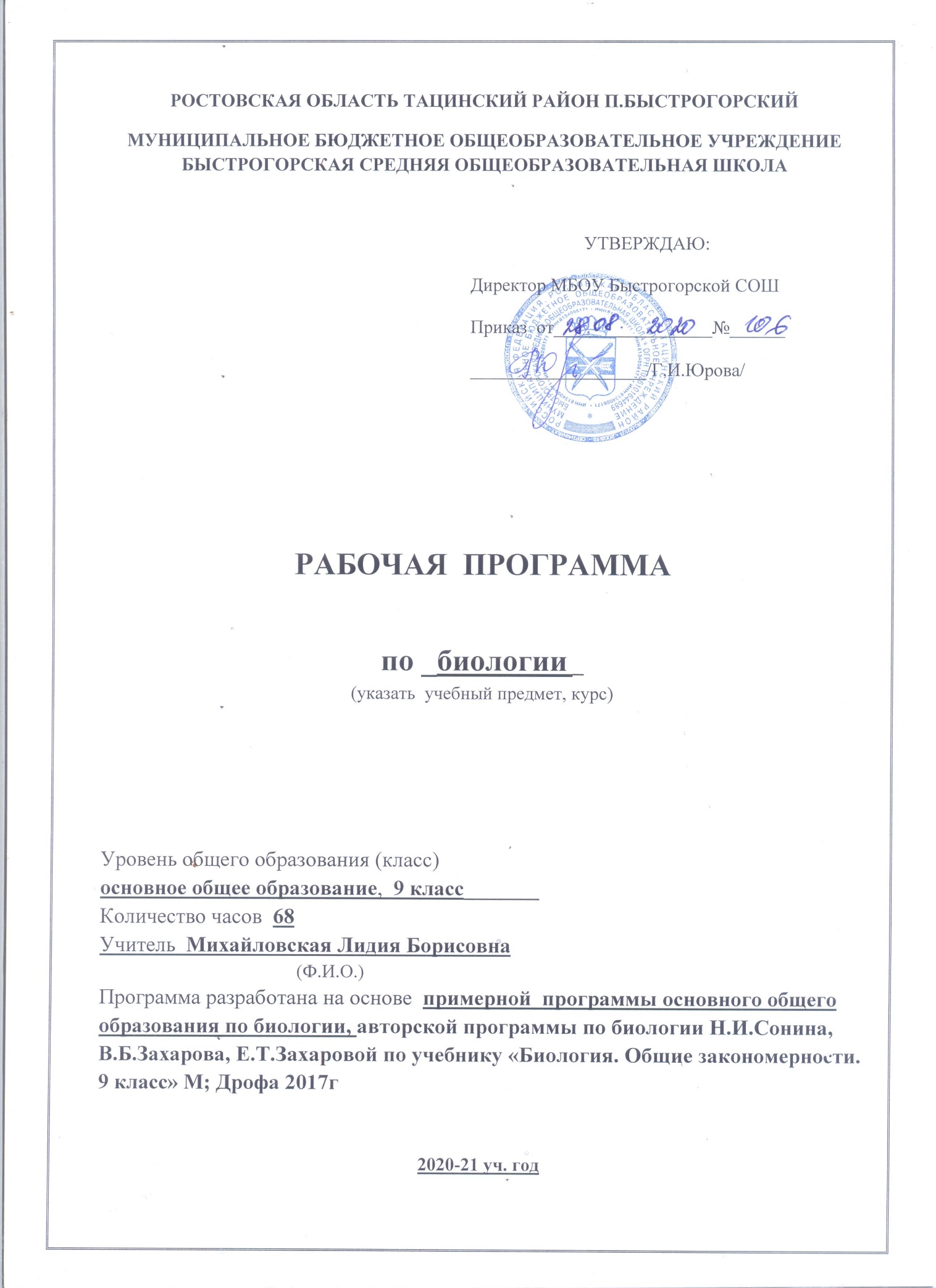 Пояснительная запискаРабочая программа составлена на основе и в соответствии:- Федерального компонента государственного образовательного стандарта основного общего образования- Примерной  программы основного общего образования по  биологии - Авторской программы по биологии Н.И.Сонина, В.Б.Захарова, Е.Т.Захаровой по учебнику «Биология. Общие закономерности. 9 класс»М; Дрофа 2017г- Учебного плана МБОУ  Быстрогорской СОШ  на текущий  учебный год.   Содержательный статус программы – базовая. Она определяет минимальный объем содержания курса биологии для основной школы и предназначена для реализации требований ФГОС второго поколения к условиям и результату образования обучающихся основной школы по биологии согласно учебному плану.   Цели биологического образования в основной школе формулируются на нескольких уровнях: глобальном, метапредметном, личностном и предметном, а также на уровне требований к результатам освоения содержания предметных программ. Глобальные цели биологического образования являются общими для основной и старшей школы. Они определяются социальными требованиями и включают в себя:социализацию обучаемых как вхождение в мир культуры и социальных отношений, обеспечивающее включение учащихся в ту или иную группу или общность – носителя ее норм, ценностей, осваиваемых в процессе знакомства с миром живой природы;приобщение к познавательной культуре как системе познавательных (научных) ценностей, накопленных обществом в сфере биологической науки.Биологическое образование призвано обеспечить:ориентацию в системе моральных норм и ценностей: признание высокой ценности жизни во всех проявлениях, здоровья своего и других людей; экологическое сознание и воспитание любви к природе;развитие познавательных мотивов, направленных на получение нового знания о живой природе, познавательных качеств личности, связанных с усвоением основ научных знаний, овладением методами исследования природы, формированием интеллектуальных умений;овладение ключевыми компетентностями: учебно-познавательными, информационными, ценностно-смысловыми, коммуникативными;формирование у обучающихся познавательной культуры, осваиваемой в процессе познавательной деятельности, и эстетической культуры как способности к эмоционально-ценностному отношению к объектам живой природы.Отбор содержания в программе проведен с учетом культуросообразного подхода, в соответствии с которым учащиеся должны освоить содержание, значимое для формирования познавательной, нравственной и эстетической культуры, сохранения окружающего среды и собственного здоровья, для повседневной жизни и практической деятельности.Ожидаемые результатыНа основе главных целей общего образования, структурного представления социального опыта и опыта личности, а также основных видов деятельности учащийся должен овладеть следующими ключевыми образовательными компетенциями, позволяющими ему овладевать социальным опытом, получать навыки жизни и практической деятельности в современном обществе: 1. Ценностно-смысловые компетенции. 2. Общекультурные компетенции. 3. Учебно-познавательные компетенции. 4. Информационные компетенции. 5. Социально-трудовые компетенции.6. Компетенции личностного самосовершенствования. Использовать приобретенные знания и умения в практической деятельности и повседневной жизни: для ухода за растениями, домашними животными, заботы о собственном здоровье, оказания первой помощи себе и окружающим; оценки последствий своей деятельности по отношению к природной среде, собственному организму, здоровью других людей; для соблюдения правил поведения в окружающей среде, норм здорового образа жизни, профилактики заболеваний, травматизма и стрессов, вредных привычек, ВИЧ-инфекции.Основные требования к знаниям и умениям учащихся 9 класса.Учащиеся должны знать:- особенности жизни как формы существования материи;- роль физических и химических процессов в живых системах различного иерархического уровня организации;- сущность процессов обмена веществ, онтогенеза, наследственности и изменчивости;- основные теории биологии: клеточную, хромосомную теорию наследственности, эволюционную, антропогенеза;- соотношение социального и биологического в эволюции человека;- основные области применения биологических знаний в практике сельского хозяйства, в ряде отраслей промышленности, при охране окружающей среды и здоровья человека;Учащиеся должны уметь:- пользоваться знанием общебиологических закономерностей для объяснения с материалистических позиций вопросов происхождения и развития жизни на Земле, а также различных групп растений, животных, в том числе и человека;- давать аргументированную оценку новой информации по биологическим вопросам;- работать с микроскопом и изготовлять простейшие препараты для микроскопических исследований;- решать генетические задачи, составлять родословные, строить вариационные кривые на растительном и животном материале;- работать с учебной и научно-популярной литературой, составлять план, конспект, реферат;Содержание курса Биология «Общие закономерности-9класс»Содержание учебного курса РАЗДЕЛ 1. Эволюция живого мира на Земле (24 часов)Введение (1 час)Место курса «Общая биология» в системе естественнонаучных дисциплин, а также в биологических науках. Цели и задачи курса. Значение предмета для понимания единства всего живого и взаимозависимости всех частей биосферы Земли.Тема 1.1. Развитие биологии в додарвиновский период (2 час)Развитие биологии в додарвиновский период. Господство в науке представлений об «изначальной целесообразности» и неизменности живой природы. Работы К. Линнея по систематике растений и животных. Эволюционная теория Ж. Б. Ламарка.Демонстрация биографий ученых, в несших вклад в развитие эволюционных идей. Жизнь и деятельность Ж. Б. Ламарка.Тема 1.2. Теория Ч. Дарвина о происхождении видов путем естественного отбора (4 часа)Предпосылки возникновения учения Ч. Дарвина: достижения в области естественных наук, экспедиционный материал Ч. Дарвина. Учение Ч. Дарвина об искусственном отборе.Учение Ч. Дарвина о естественном отборе. Вид - элементарная эволюционная единица. Всеобщая индивидуальная изменчивость и избыточная численность потомства. Борьба за существование и естественный отбор.		Демонстрация. Биография Ч. Дарвина. Маршрут и конкретные находки Ч. Дарвина во время путешествия на корабле «Бигль».Тема 1.3. Приспособленность организмов к условиям внешней среды как результат действия естественного отбора (3 часа)Приспособительные особенности строения, окраски тела и поведения животных. Забота о потомстве. Физиологические адаптации.Тема 1.4. Микроэволюция (3 часа)Вид как генетически изолированная система; репродуктивная изоляция и ее механизмы. Популяционная структура вида; экологические и генетические характеристики популяций. Популяция - элементарная эволюционная единица. Пути и скорость видообразования; географическое и экологическое видообразование.		Демонстрация схем, иллюстрирующих процесс географического видообразования; живых растений  и животных, гербариев и коллекций, показывающих индивидуальную изменчивость и разнообразие сортов культурных растений и пород домашних животных, а также результаты приспособленности организмов к среде обитания и результаты видообразования.Тема 1.5. Биологические последствия адаптации. Макроэволюция (2 часа)Главные направления эволюционного процесса. Биологический прогресс и биологический регресс (А. Н. Северцов). Пути достижения биологического прогресса. Основные закономерности эволюции: дивергенция, конвергенция, параллелизм, правила эволюции групп организмов.Результаты эволюции: многообразие видов, органическая целесообразность, постепенное усложнение организации.		Демонстрация примеров гомологичных и аналогичных органов, их строения и происхождения в онтогенезе; схемы соотношения путей прогрессивной биологической эволюции; материалов, характеризующих представителей животных и растений, внесенных в Красную книгу и находящихся под охраной государства.Тема 1.6. Возникновение жизни на Земле (2 час)Органический мир как результат эволюции. Возникновение  и  развитие  жизни  на  Земле.  Химический, предбиологический (теория академика А. И. Опарина), биологический и социальный этапы развития живой материи. Филогенетические связи в живой природе; естественная классификация живых организмов.		Демонстрация схем возникновения одноклеточных эукариот, многоклеточных организмов, развития царств растений и животных.Тема 1.7. Развитие жизни на Земле (6 часов)Развитие жизни на Земле в архейскую и протерозойскую эры. Первые следы жизни на Земле. Появление всех современных типов беспозвоночных животных. Первые хордовые. Развитие водных растений.Развитие жизни на Земле в палеозойскую эру. Появление и эволюция сухопутных растений. Папоротники, семенные папоротники, голосеменные растения. Возникновение позвоночных: рыбы, земноводные, пресмыкающиеся.Развитие жизни на Земле в мезозойскую и кайнозойскую эры. Появление и распространение покрытосеменных растений. Возникновение птиц и млекопитающих. Появление и развитие приматов.Происхождение человека. Место человека в живой природе. Систематическое положение вида Homo sapiens в системе животного мира. Признаки и свойства человека, позволяющие отнести его к различным систематическим группам царства животных. Стадии эволюции человека: древнейший человек, древний человек, первые современные люди.Свойства человека как биологического вида. Популяционная структура вида Homo sapiens; человеческие расы; расообразование; единство происхождения рас. Антинаучная сущность расизма.		Демонстрация репродукций картин 3. Буриана, отражающих фауну и флору различных эр и периодов; схем развития царств живой природы; окаменел остей, отпечатков растений в древних породах.Модели скелетов человека и позвоночных животных.		Основные понятия. Биология. Жизнь. Основные отличия живых организмов от объектов неживой природы. Уровни организации живой материи. Объекты и методы изучения в биологии. Многообразие живого мира.РАЗДЕЛ 2. Структурная организация живых организмов (12 часов)Тема 2.1. Химическая организация клетки (4 часа)Элементный состав клетки. Распространенность элементов, их вклад в образование живой материи и объектов неживой природы. Макроэлементы, микроэлементы; их вклад в образование неорганических и органических молекул живого вещества.Неорганические молекулы живого вещества: вода; химические свойства и биологическая роль. Соли неорганических кислот, их вклад в обеспечение процессов жизнедеятельности и поддержание гомеостаза. Роль катионов и анионов в обеспечении процессов жизнедеятельности. Осмос и осмотическое давление; осмотическое поступление молекул в клетку.Органические молекулы. Биологические полимеры - белки; структурная организация. Функции белковых молекул. Углеводы. Строение и биологическая роль. 	Жиры - основной структурный компонент клеточных мембран и источник энергии. ДНК - молекулы наследственности. Редупликация ДНК, передача наследственной информации из поколения в поколение. Передача наследственной информации из ядра в цитоплазму; транскрипция. РНК, структура и функции. Информационные, транспортные, рибосомальные РНК.Демонстрация объемных моделей структурной организации биологических полимеров: белков и нуклеиновых кислот; их сравнение с моделями искусственных полимеров (поливинилхлорид).Тема 2.2. Обмен веществ и преобразование энергии в клетке (3 часа)Обмен веществ и превращение энергии в клетке. Транспорт веществ через клеточную мембрану. Пино- и фагоцитоз. Внутриклеточное пищеварение и накопление энергии; расщепление глюкозы. Биосинтез белков, жиров и углеводов в клетке.Тема 2.3. Строение и функции клеток (5 часов)Прокариотические клетки; форма и размеры. Строение цитоплазмы бактериальной клетки; организация метаболизма у прокариот. Генетический аппарат бактерий. Спорообразование. Размножение. Место и роль прокариот в биоценозах.Эукариотическая клетка. Цитоплазма эукариотической клетки. Органеллы цитоплазмы, их структура и функции. Цитоскелет. Включения, значение и роль в метаболизме клеток. Клеточное ядро - центруправления жизнедеятельностью клетки. Структуры клеточного ядра: ядерная оболочка, хроматин (гетерохроматин), ядрышко. Особенности строения растительной клетки.Деление клеток. Клетки в многоклеточном организме. Понятие о дифференцировке клеток многоклеточного организма. Митотический цикл: интерфаза, редупликация ДНК', митоз, фазы митотического деления и преобразования хромосом; биологический смысл и значение митоза (бесполое размножение, рост, восполнение клеточных потерь в физиологических и патологических условиях).Клеточная теория строения организмов.		Демонстрация. Принципиальные схемы устройства светового и электронного микроскопа. Схемы, иллюстрирующие методы препаративной биохимии и иммунологии. Модели клетки. Схемы строения органоидов растительной и животной клеток. Микропрепараты клеток растений, животных и одноклеточных грибов. Фигуры митотического деления в клетках корешка лука под микроскопом и на схеме. Материалы, рассказывающие о биографиях ученых, внесших вклад в развитие клеточной теории.РАЗДЕЛ 3. Размножение и индивидуальное развитие организмов (5 часов)Тема 3.1. Размножение организмов (2 часа)Сущность и формы размножения организмов. Бесполое размножение растений и животных. Половое размножение животных и растений; образование половых клеток, осеменение и оплодотворение. Биологическое значение полового размножения. Га-метогенез. Периоды образования половых клеток: размножение, рост, созревание (мейоз) и формирование половых клеток. Особенности сперматогенеза и овогенеза. Оплодотворение.		Демонстрация плакатов, иллюстрирующих способы вегетативного размножения плодовых деревьев и овощных культур; микропрепаратов яйцеклеток; фотографий, отражающих разнообразие потомства у одной пары родителей.Тема 3.2. Индивидуальное развитие организмов (онтогенез) (3 часа)Эмбриональный период развития. Основные закономерности дробления; образование однослойного зародыша - бластулы. Гаструляция; закономерности образования двуслойного зародыша - гаструлы. Первичный органогенез и дальнейшая дифференцировка тканей, органов и систем. Постэмбриональный период развития. Формы постэмбрионального периода развития. Непрямое развитие; полный и неполный метаморфоз. Биологический смысл развития с метаморфозом. Прямое развитие. Старение.Общие закономерности развития. Биогенетический закон.Сходство зародышей и эмбриональная дивергенция признаков (закон К. Бэра). Биогенетический закон (Э. Геккель и К. Мюллер). Работы А. Н. Северцова об эмбриональной изменчивости.		Демонстрация таблиц, иллюстрирующих процесс метаморфоза у членистоногих, позвоночных (жесткокрылых и чешуйчатокрылых, амфибий); таблиц, отражающих сходство зародышей позвоночных животных, а также схем преобразования органов и тканей в филогенезе.РАЗДЕЛ 4 Наследственность и изменчивость организмов (20 часов)Тема 4.1. Закономерности наследования признаков (10 часов)Открытие Г. Менделем закономерностей наследования признаков. Гибридологический метод изучения наследственности.Генетическое определение пола.Генотип как целостная система. Взаимодействие аллельных и неаллельных генов в определении признаков.		Демонстрация. Карты хромосом человека. Родословные выдающихся представителей культуры. Хромосомные аномалии человека и их фенотипические проявления.Тема 4.2. Закономерности изменчивости (6 часа)Основные формы изменчивости. Генотипическая изменчивость. Мутации. Значение мутаций для практики сельского хозяйства и биотехнологии. Комбинативная изменчивость. Эволюционное значение комбинативной изменчивости.Фенотипическая, или модификационная, изменчивость. Роль условий внешней среды в развитии и проявлении признаков и свойств.Демонстрация. Примеры модификационной изменчивости.		Тема 4.3. Селекция растений, животных и микроорганизмов (4 часа)Центры происхождения и многообразия культурных растений. Сорт, порода, штамм. Методы селекции растений и животных. Достижения и основные направления современной селекции. Значение селекции для развития сельскохозяйственного производства, медицинской, микробиологической и других отраслей промышленности.		Демонстрация. Сравнительный анализ пород домашних животных и сортов культурных растений и их диких предков. Коллекции и препараты сортов культурных растений, отличающихся наибольшей плодовитостью.РАЗДЕЛ 5 Взаимоотношения организма и среды. Основы экологии (7часов)Тема 5.1. Биосфера, ее структура и функции (3 часов)Биосфера - живая оболочка планеты. Структура биосферы. Компоненты биосферы: живое вещество, видовой состав, разнообразие и вклад в биомассу; биокосное и косное вещество биосферы (В. И. Вернадский). Круговорот веществ в природе.Естественные сообщества живых организмов. Биогеоценозы. Компоненты биогеоценозов: продуценты, консументы, редуценты. Биоценозы: видовое разнообразие, плотность популяций, биомасса.Абиотические факторы среды. Роль температуры, освещенности, влажности и других факторов в жизнедеятельности сообществ. Интенсивность действия фактора среды; ограничивающий фактор. Взаимодействие факторов среды, пределы выносливости. Биотические факторы среды. Цепи и сети питания. Экологические пирамиды: чисел, биомассы, энергии. Смена биоценозов. Причины смены биоценозов; формирование новых сообществ.Формы взаимоотношений между организмами. Позитивные отношения - симбиоз: мутуализм, кооперация, комменсализм. Антибиотические отношения: хищничество, паразитизм, конкуренция. Нейтральные отношения - нейтрализм.		Демонстрация:		а) схем, иллюстрирующих структуру биосферы и характеризующих отдельные ее составные части, таблиц видового состава и разнообразия живых организмов биосферы; схем круговорота веществ в природе;		б) карт, отражающих геологическую историю материков; распространенности основных биомов суши;		в) диафильмов и кинофильма «Биосфера»;		г) примеров симбиоза представителей различных царств живой природы.Тема 5.2. Биосфера и человек (4 часа)Природные ресурсы и их использование.Антропогенные факторы воздействия на биоценозы (роль человека в природе); последствия хозяйственной деятельности человека. Проблемы рационального природопользования, охраны природы: защита от загрязнений, сохранение эталонов и памятников природы, обеспечение природными ресурсами населения планеты.		Демонстрация карт заповедных территорий нашей страны.Название темыКоличество часовВведение1Раздел 1. Эволюция живого мира на Земле. 23 часаРаздел 1. Эволюция живого мира на Земле. 23 часаТема 1.1. Многообразие живого мира. Основные свойства живых организмов2Тема 1.2. Развитие биологии в додарвиновский период2Тема 1.3. Теория Ч. Дарвина о происхождении видов путем естественного отбора5Тема 1.4. Приспособленность организмов к условиям внешней среды как результат действия естественного отбора2Тема 1.5. Микроэволюция2Тема 1.6. Биологические последствия адаптации. Макроэволюция Обобщение «Учение об органическом мире»3Тема 1.7. Возникновение жизни на Земле2Тема 1.8. Развитие жизни на Земле4Обобщающее повторение. Эволюция живого мира на Земле.1Раздел 2. Структурная организация живых организмов12 часРаздел 2. Структурная организация живых организмов12 часТема 2.1. Химическая организация клетки4Тема 2.2. Строение и функции клеток 5Тема 2.3. Обмен веществ и преобразование энергии в клетке3Раздел 3. Размножение и индивидуальное развитие 55час5организмовРаздел 3. Размножение и индивидуальное развитие 55час5организмовТема 3.1. Размножение организмов. 2Тема 3.2. Индивидуальное развитие организмов (онтогенез)3Раздел 4. Наследственность и изменчивость организмов 20часРаздел 4. Наследственность и изменчивость организмов 20часТема 4.1. Закономерности наследования признаков10Тема 4.2. Закономерности изменчивости 6Тема 4.3. Селекция растений, животных и микроорганизмов. 4ВсегоРаздел 5. Взаимоотношения организма и среды. Основы экологииэкологииРаздел 5. Взаимоотношения организма и среды. Основы экологииэкологииТема 5.1. Биосфера, ее структура и функции3Тема 5.2. Биосфера и человек4Заключение1ИТОГО68№Тема урокаКол-во часовПо плану9-а,9-бФактич. 9-а,9-бФактич. 9-а,9-бРаздел 1. Эволюция живого мира на Земле 24 часовРаздел 1. Эволюция живого мира на Земле 24 часовРаздел 1. Эволюция живого мира на Земле 24 часовРаздел 1. Эволюция живого мира на Земле 24 часовРаздел 1. Эволюция живого мира на Земле 24 часовРаздел 1. Эволюция живого мира на Земле 24 часов1.Введение.104.0904.092.Многообразие живого мира.105.0905.093.Основные свойства живых организмов.111.0911.094.Развитие биологии в додарвиновский период.112.0912.095.Эволюционная теория Ж.Б.Ламарка.118.0918.096.Предпосылки возникновения и утверждения учения Ч.Дарвина.119.0919.097.Учение Ч.Дарвина об искусственном отборе.125.0925.098.Учение Ч.Дарвина о естественном отборе.126.0926.099.Борьба за существование Формы естественного отбора102.1002.1010.Лабораторная работа № 1.Приспособленность организмов – результат действия естественного отбора103.1003.1011.Физиологические адаптации.109.1009.1012.Забота о потомстве110.1010.1013.Лабораторная работа № 2.Вид как генетически изолированная система.116.1016.1014.Популяция – элементарная эволюционная единица.117.1017.1015.Главные направления эволюционного процесса.123.1023.1016.Основные закономерности биологической эволюции. 124.1024.1017.Результаты эволюции: многообразие видов.106.1106.1118.19.Современные представления о возникновении жизни на Земле.107.1113.1107.1113.1120.Развитие жизни в архейскую и протерозойскую эру. Развитие жизни в палеозойскую эру114.1114.1121.22.Развитие жизни в мезозойскую эру. Развитие жизни  в кайнозойскую эру.120.1121.1120.1121.1123.Подготовка к контрольной работе127.1127.1124.Контрольная работа №1по теме:«Эволюция живого мира на Земле».128.1128.11Раздел 2. Структурная организация живых организмов-12 часовРаздел 2. Структурная организация живых организмов-12 часовРаздел 2. Структурная организация живых организмов-12 часовРаздел 2. Структурная организация живых организмов-12 часовРаздел 2. Структурная организация живых организмов-12 часовРаздел 2. Структурная организация живых организмов-12 часов25.Цитология – наука о клетке Химическая организация клетки. Неорганические вещества.104.1204.1226.Органические вещества - липиды,  углеводы.105.1205.1227.Органические вещества -  белки111.1211.1228.Органические вещества –нуклеиновые кислоты.112.1212.1229.Самостоятельная работа №1 Обмен веществ и превращение энергии в клетке.118.1218.1230.Пластический обмен.119.1219.1231.Обмен веществ в растительной клетке.125.1225.1232.Лабораторная работа № 3.Строение клетки эукариот. Клеточная мембрана. Органоиды цитоплазмы, их структура и функции.126.1226.1233.Клеточное ядро – центр управления жизнедеятельностью клетки.115.0115.0134.Прокариотическая клетка. Вирусы – неклеточная форма жизни.116.0116.0135.Деление клетки122.0122.0136.Контрольная работа №2 по теме:«Структурная организация живых организмов»123.0123.01Раздел 3. Размножение и индивидуальное развитие организмов-5 часовРаздел 3. Размножение и индивидуальное развитие организмов-5 часовРаздел 3. Размножение и индивидуальное развитие организмов-5 часовРаздел 3. Размножение и индивидуальное развитие организмов-5 часовРаздел 3. Размножение и индивидуальное развитие организмов-5 часовРаздел 3. Размножение и индивидуальное развитие организмов-5 часов37Бесполое размножение растений и животных.129.0138.Половое размножение организмов.130.0139.Эмбриональный период развития.105.0240.Индивидуальное развитие многоклеточного организма. Постэмбриональное развитие106.0241.Самостоятельная работа №2  Биогенетический закон.Общие закономерности развития.112.02Раздел 4. Наследственность и изменчивость организмов- 20часовРаздел 4. Наследственность и изменчивость организмов- 20часовРаздел 4. Наследственность и изменчивость организмов- 20часовРаздел 4. Наследственность и изменчивость организмов- 20часовРаздел 4. Наследственность и изменчивость организмов- 20часовРаздел 4. Наследственность и изменчивость организмов- 20часов42.Генетика как наука. Основные понятия генетики.113.0243.Гибридологический метод изучения наследственности119.02    44.Моногибридное скрещивание.120.0245.Неполное доминирование126.0246 .47.Дигибридное скрещивание.227.0204.0348.Генетика пола105.0349.Пр.работа № 1Изучение и анализ составленных родословных.111.0350.Хромосомная теория112.0351.Генотип как целостная система118.0352.Обобщающий урок «Закономерности наследования признаков»119.0353.Закономерности изменчивости. Наследственная изменчивость.101.0454.Мутации.102.0455.Комбинативная изменчивость. Эволюционное значение комбинативной изменчивости.108.0456.Закономерности изменчивости. Фенотипическая изменчивость.109.0457.Лабораторная работа № 4.Изучение изменчивости. Построение вариационного ряда и кривой115.0458.Селекция. Центры происхождения культурных растений.116.0459.Методы селекции растений и животных. Селекция микроорганизмов122.0460.Достижения современной селекции.123.0461.Контрольная работа№3«Закономерности наследования признаков»129.04Раздел 5. Взаимоотношения организма и среды. Основы экологии-7 часРаздел 5. Взаимоотношения организма и среды. Основы экологии-7 часРаздел 5. Взаимоотношения организма и среды. Основы экологии-7 часРаздел 5. Взаимоотношения организма и среды. Основы экологии-7 часРаздел 5. Взаимоотношения организма и среды. Основы экологии-7 часРаздел 5. Взаимоотношения организма и среды. Основы экологии-7 час62Структура биосферы130.0463Круговорот веществ в природе106.0564История формирования сообществ живых организмов107.0565Биогеоценозы и биоценозы113.0566Абиотические факторы среды.  Интенсивность действия факторов среды114.0567Биотические факторы среды .Взаимоотношения между организмами120.0568Структура биосферы121.05Круговорот веществ в природе1